Homilie – Derde zondag van Pasen (jaar C)                                                           14.04.2013
Handelingen 5, 27b-32.40b-41 / Johannes 21, 1-19Dit evangelie roept ongetwijfeld een aantal vragen op, zeker als je op zoek gaat naar de echtheid van het gebeuren. Hoe kan het dat vissers ’s morgens volle netten ophalen als ze een hele nacht tevergeefs geprobeerd hebben? Hoe komt het dat de leerlingen Jezus eerst niet herkennen en achteraf Hem niet durven vragen wie Hij is? De christengemeenschappen aan het eind van de eerste eeuw hadden ook vragen. Is de gekruisigde Jezus van Nazaret inderdaad de levende Heer rond wie ze samenkomen? Is het getuigenis van de eerste leerlingen betrouwbaar? Tegen die achtergrond schrijft Johannes het paasverhaal van vandaag. Waarschijnlijk doet dit verhaal je denken aan dat van de wonderbare visvangst, waarbij Simon Petrus, Jakobus en Johannes door Jezus worden geroepen om hun netten achter te laten en Hem te volgen. De gelijkenis is opvallend, maar voor de evangelist gebeurt het belangrijkste in het verhaal van vandaag niet op het meer, maar wel aan de oever, op het strand. Daar ontmoet Jezus opnieuw zeven van zijn leerlingen. Daar houdt Hij maaltijd met hen en heeft Hij een indringend gesprek met Petrus. Dat zijn voor Johannes de drie wegen waarlangs de Verrezene zich laat kennen en het is zijn persoonlijke ervaring: de ontmoeting, de maaltijd en het gesprek. Het begin van het verhaal is gehuld in een veelzeggende duisternis. Het is niet alleen nacht over het meer van Tiberias, het is ook donker in het hart van Petrus en de anderen. Ze zijn ontgoocheld en ontmoedigd. Nu Jezus niet meer bij hen is, worden ze zich bewust van de leegheid die Hij achterlaat. Daarom zijn ze maar teruggekeerd naar hun visnetten, in de hoop dat hun leven terug wat invulling zou krijgen. Maar het ontluiken van de dag zal daar verandering in brengen. Aan de oever staat een man die hen aanspreekt als ‘vrienden’. Zij woord heeft zoveel gezag dat zij onmiddellijk doen wat Hij vraagt, tegen al hun visserslogica in. De zeven leerlingen vallen van de ene verbazing in de andere. Ze kunnen hun ogen niet geloven dat het Jezus is. Ze zijn verwonderd dat de vis en het brood voor de maaltijd reeds klaarliggen. En Petrus kan er amper bij dat Jezus hem, na alles wat er gebeurd is, opnieuw vraagt om ‘zijn schapen te hoeden’. Zo voelen de leerlingen zich ‘kleine mensen’, staande in het ochtendlicht van een nieuwe dag en van een nieuwe roeping. De werkelijkheid van de verrijzenis gaat hun begripsvermogen nog ver te boven. Het bestaan van een ‘overkant’ dringt slechts langzaam tot hen door. Eerst is het nodig dat zij Jezus als de Verrezene herkennen en dat Hij, juist zoals op die laatste avond, maaltijd met hen houdt. Eerst moeten ze uit die boten, het strand op, en opnieuw een kring rond Jezus vormen. En het gesprek met Petrus dat hierop volgt, is eigenlijk een gesprek met ieder van hen en ook met ons.De vraag ‘hebt ge Mij lief?’ is pijnlijk en tegelijk bevrijdend. Wellicht zou Simon er vroeger enthousiast ‘ja’ op geantwoord hebben. Nu klinkt zijn stem ingetogen, ja, zelfs bedroefd, want het enige wat hij kan fluisteren is: ‘Heer, Gij weet het’, ‘Gij hebt mij meer lief dan ik U’. Dat is de ‘overkant’ waarvan Jezus met heel zijn leven getuigd heeft. Het is die ‘kant’ van Gods liefde, die voor elke mens een plaats heeft over de dood heen. Het is die ‘overkant’ vanwaar de levende Heer zijn Kerk nabij blijft en tegelijk de zorg voor de hele wereld met daarin ook het verdriet voor die wereld. Die morgen, aan de oever van het meer, schijnt het ochtendlicht van Pasen over de leerlingen. Zij voelen zich herleven. Zij zijn bereid hun netten opnieuw achter te laten, nu voorgoed, nu meer dan ooit op Jezus’ woord. Een evangelie als dat van vandaag is eerder om bij stil te worden dan om er veel over te spreken. Het straalt alleszins warmte en vriendschap uit. Het maakt me zelfs wat weemoedig en het doet me verlangen naar meer enthousiasme, meer hoop en vertrouwen. Want juist zoals de leerlingen dobberen we op het meer van de dagelijkse realiteit. We hebben soms ook het gevoel dat we ‘lege netten’ bovenhalen, na al onze inzet. De evangelist Johannes wil ons met dit verhaal vertrouwd maken met ‘de overkant’, met Gods kant, waarvan Jezus als levende en verrezen Heer de eerste getuige is. Mensen vinden bij Hem ook vandaag nog altijd een ankerplaats, van waaruit ze kunnen leven, werken, liefhebben, hopen en vergeven. Mensen vinden bij Hem een Vader die om hen bekommerd is, een Gastheer die ons aanreikt wat we het meest nodig hebben, een Vriend en een Tochtgenoot. Ik nodig jullie uit om je, samen met mij, te verplaatsen naar de oever van het meer van Tiberias, waar de leerlingen Jezus herkenden, waar ze met Hem aten en waar Hij tot Petrus woorden van liefde sprak en hem uitnodigde ook lief te hebben. Ik wil eindigen met een kort gebed: Kom, Heer Jezus, 
kom van op de andere oever naar ons toe, 
breek met ons het brood. 
Noem ons bij onze naam en heb ons lief. Amen.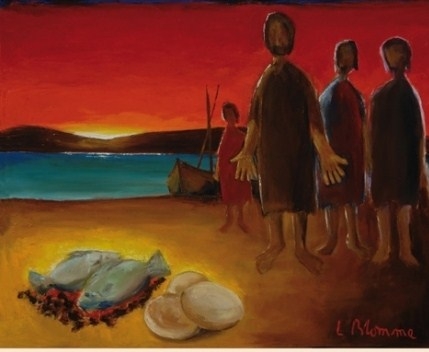 (Luc Blomme, °Oostende, 1942)Jan Verheyen – Lier.
3de zondag van Pasen C – 14.4.2013